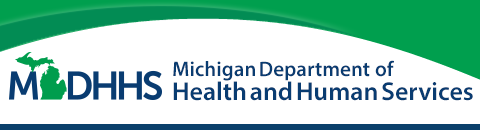 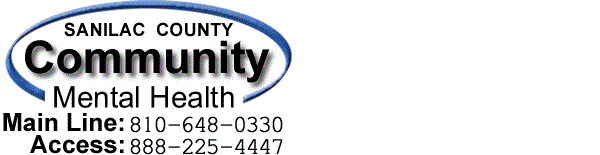 Client Name:Client Name:Client Phone:Client DOB:Client DOB:Case Number:Referring Worker:Referring Worker:Supervisor:Phone:Phone:Therapist:Reporting Period:Reporting Period:Start:End:End:Appointment Dates:Appointment Dates:Appointment Dates:AppearanceAppearanceAppointment Dates:Appointment Dates:Appointment Dates:WNLAppointment Dates:Appointment Dates:Appointment Dates:UnkemptDates attended and participation level:Dates attended and participation level:Dates attended and participation level:DirtyDates attended and participation level:Dates attended and participation level:Dates attended and participation level:MeticulousDates attended and participation level:Dates attended and participation level:Dates attended and participation level:SpeechSpeechClinical Impressions:Clinical Impressions:Clinical Impressions:WNLClinical Impressions:Clinical Impressions:Clinical Impressions:PressuredClinical Impressions:Clinical Impressions:Clinical Impressions:Poverty ofClinical Impressions:Clinical Impressions:Clinical Impressions:ImpairedBehavioral Observations:Behavioral Observations:Behavioral Observations:SlowBehavioral Observations:Behavioral Observations:Behavioral Observations:Mood/AffectMood/AffectBehavioral Observations:Behavioral Observations:Behavioral Observations:WNLTreatment Goal(s) Addressed:Treatment Goal(s) Addressed:Treatment Goal(s) Addressed:FlatTreatment Goal(s) Addressed:Treatment Goal(s) Addressed:Treatment Goal(s) Addressed:DepressedTreatment Goal(s) Addressed:Treatment Goal(s) Addressed:Treatment Goal(s) Addressed:ManicVerbal consult with MDHHS case manager:	Yes	No	N/AVerbal consult with MDHHS case manager:	Yes	No	N/AVerbal consult with MDHHS case manager:	Yes	No	N/AAnxiousParental Participation? If so, describe level and benefit, if any:Parental Participation? If so, describe level and benefit, if any:Parental Participation? If so, describe level and benefit, if any:FearfulParental Participation? If so, describe level and benefit, if any:Parental Participation? If so, describe level and benefit, if any:Parental Participation? If so, describe level and benefit, if any:IrritableParental Participation? If so, describe level and benefit, if any:Parental Participation? If so, describe level and benefit, if any:Parental Participation? If so, describe level and benefit, if any:AngryDanger to self or others? If yes, describe danger and interventions:Danger to self or others? If yes, describe danger and interventions:Danger to self or others? If yes, describe danger and interventions:LabileDanger to self or others? If yes, describe danger and interventions:Danger to self or others? If yes, describe danger and interventions:Danger to self or others? If yes, describe danger and interventions:IncongruentDanger to self or others? If yes, describe danger and interventions:Danger to self or others? If yes, describe danger and interventions:Danger to self or others? If yes, describe danger and interventions:CognitionCognitionDanger to self or others? If yes, describe danger and interventions:Danger to self or others? If yes, describe danger and interventions:Danger to self or others? If yes, describe danger and interventions:WNLAssessment:Assessment:Assessment:Loose Assoc.Assessment:Assessment:Assessment:ScatteredAssessment:Assessment:Assessment:BlockedAssessment:Assessment:Assessment:IllogicalRecommendations/Plan:Recommendations/Plan:Recommendations/Plan:DelusionalRecommendations/Plan:Recommendations/Plan:Recommendations/Plan:ParanoidRecommendations/Plan:Recommendations/Plan:Recommendations/Plan:HallucinationsRecommendations/Plan:Recommendations/Plan:Recommendations/Plan:GrandioseSignatureSignatureDateObsessionsSignatureSignatureDateDissociativeSignatureSignatureDate